سيرة ذاتيةالبيانات الشخصية                                                        المؤهلات العلمية الليسانس الممتازة فى الآداب / قسم المكتبات والوثائق  جامعة القاهرة / فرع بنى سويف / جيد جدا / 1992 . الماجستير فى علوم المكتبات والوثائق فى موضــــــــــــوع ( التقييم والإضافة الأرشيفية – دراسة تطبيقية على قطاع المديريات الخدمية فى محافظة بنى سويف ) .    تقدير ممتاز , جامعة القاهرة / فرع بنى سويف / 1998 .الدكتوراه فى علوم المكتبات والوثائق فى موضوع ( مراكز الارشيفات الوسيطة – متطلبات وجودها ومقترحات تنظيمها مع التطبيق على دار المحفوظات العمومية , مرتبة الشرف الاولى , جامعة القاهرة / فرع بنى سويف / 2003 .النشاط العلمي والاكاديمي اولا : الكتب العلمية المنشورة الأرشيف الوسيط ودوره فى اختيار الوثائق للحفظ التاريخي , مكتبة الملك فهد , الرياض , 2009 . الإدارة الحديثة للوثائق التاريخية – المبادئ واجراءات التنفيذ , الدار المصرية اللبنانية , القاهرة , 2012 .الأرشيف الإلكتروني فى المؤسسات العامة والشركات بين التأصيل النظري والتطبيق العملي  ,  دار الجوهرة للطباعة والنشر , القاهرة , ط1, 2015 . أرشيفات الويب فى الدول الأجنبية ودول الخليج العربى ,  دار الجوهرة للطباعة والنشر , القاهرة , ط1, 2015 . ثانيا : الكتب المترجمة المكتبات الرقمية الدلالية Semantic digital libraries  , ترجمة / ا.د  اشرف محمد عبد المحسن الشريف , المركز القومى للترجمة , القاهرة , 2017ثالثا : المقالات العلمية التحديات التى تواجه تطبيق مبدأ المنشأ الأصلى فى ترتيب الوثائق , مجلة المكتبات والمعلومات العربية , ع 11 , 2003 . الوصول الى الوثائق بين حق الاطلاع وحق الخصوصية , مجلة الاتجاهات الحديثة فى المكتبات والمعلومات , ع26 , 2006 . ادارة وارشفة رسائل البريد الالكترونى فى المنظمات الحكومية , مجلة العربية 3000, النادى العربى للمعلومات , سوريا , س8 , ع 28 , 2008.إدارة الوثائق الالكترونية فى المنظمات الحكومية , مجلة اعلم , الاتحاد العربى للمكتبات والمعلومات , الرياض , العدد الاول , اكتوبر , 2007 . أرشفة الوثائق الالكترونية – تحديات وقضايا , مجلة المعلوماتية , الرياض , العدد 20 , htpp://www.informatics.gov.saتصنيف وفهرسة الوثائق الإلكترونية فى المنظمات الحكومية مجلة العربية 3000, النادي العربي للمعلومات , سوريا , س8 , ع 28 , 2009.الدليل الى برنامج الدراسات العليا فى الدراسات الارشيفية , مجلة البوابة العربية للمكتبات والمعلومات cybrarians.info/journal/no15/archives.htm التحويل الرقمى للوثائق التاريخية – الاجراءات والمبادئ تصميم قاعدة بيانات لسجل المبايعات بمحكمة الباب العالى 870 هـ , مجلة كلية الاداب , جامعة بنى سويف , العدد الخامس , 2010 . تطبيقات الويب 2 فى الارشيفات الوطنية , الارشيف الوطنى الأمريكي نموذجا استرشادي للأرشيفات العربية , مجلة الروزنامة , دار الكتب والوثائق القومية, القاهرة , ع10 , 2012 . خدمات المعلومات الرقمية فى الارشيفات الوطنية ومدى استفادة الارشيفات العربية منها  – دراسة تحليلية , مجلة الفهرست , الهيئة العامة للكتاب , القاهرة , ع 49 ,يناير 2014.التسويق الإلكتروني للوثائق التاريخية على شبكة الويب  , مجلة المكتبات والمعلومات والارشيف , جامعة الدول العربية , القاهرة , العدد الرابع ,يونيو 2016 .أمن وحماية المستندات الالكترونية على بوابة الحكومات العربية , بوابة امارة أبو ظبى الالكترونية نموذجا , مجلة اعلم , الاتحاد العربى للمكتبات والمعلومات , ع16 ,يناير 2016 .النظم الآلية فى الارشيف نظام وثق السعودى للأرشفة الالكترونية نموذجا , قبل للنشر بمجلة المكتبات والمعلومات العربية , (2017) . الخبرة العلمية والتدريسية الاشراف على الرسائل العلمية أولا : الرسائل التى نوقشت وأجيزت الاشراف المشترك على رسالة دكتوراة بعنوان " ادارة الوثائق الرقمية دراسة تطبيقية على قطاع الضرائب العامة ببنى سويف , كلية الاداب , جامعة بنى ســـــويف , 2008 . ( حصلت على مرتبة الشرف الاولى ) . الاشراف المشترك على رسالة دكتوراة بعنوان " سجلات تعداد النفوس بدار الوثائق القومية – دراسة ارشيفية وثائقية , كلية الاداب , جامعة بنى سويف , 2008 , ( حصلت على مرتبة الشرف الأولى ) .الاشراف على رسالة ماجستير بعنوان " اتاحة والوصول الى المعلومات فى الارشيفات العامة – دراسة تطبيقية على دار المحفوظات العمومية بالقلعة , كلية الاداب , جامعة بنى سويف , 2011 .( حصلت على تقدير ممتاز ) .الاشراف على رسالة دكتوراه بعنوان " ادارة الوثائق على بوابة الحكومة الالكترونية المصرية : دراسة حالة , كلية الآداب , جامعة بنى سويف , 2013 . ( حصلت على مرتبة الشرف الأولى مع توصية بالطبع والتبادل بين الجامعات ) .ثانيا : الرسائل المسجلة ولم تناقش بعدالاشراف على رسالة ماجستير بعنوان : الادارة الالكترونية لملفات القضايا بمحكمة استئناف بنى سويف – دراسة تطبيقية , كلية الاداب , جامعة بنى سويف , 2013الاشراف على رسالة ماجستير بعنوان " خدمات المعلومات الرقمية فى الارشيفات الوطنية على شبكة الويب – دراسة تطبيقية , كلية الدراسات الانسانية , جامعة الازهر , 2014 .الإشراف على رسالة ماجستير بعنوان " ادارة وأرشفة رسائل البريد الإلكتروني فى الشركات الخاصة , دراسة تحليلية , , كلية الدراسات الانسانية , جامعة الازهر , 2014.ادارة وأرشفة السجلات القضائية بمحكمة الاسرة بمحافظة بنى سويف – دراسة ميدانية , كلية الآداب , جامعة الفيوم , 2016 . ادارة وأرشفة السجلات القضائية بمحكمة زفتى الابتدائية – دراسة تطبيقية , كلية الدراسات الانسانية , جامعة الازهر , 2014 .الخبرة التدريسية قمت بتدريس المواد الآتية : تشريعات المعلومات .ادارة الوثائق الجارية . ادارة الارشيف .صيانة وترميم المخطوطات .نظم الاتصال المكتوب .مبادئ الحاسب الآلى .الخبرة الوظيفية والشهادات المهنية رئيس مجلس قسم علوم المعلومات بكلية الآداب , جامعة بنى سويف .مدير مركز التعليم الإلكتروني جامعة  بنى سويف , 2014.مدير مركز الحاسب الآلى بكلية الآداب جامعة بنى سويف , 2006/2010 عضو لجنة ميكنة قطاع الدراسات العليا بجامعة بنى سويف 2016 .عضو مجلس ادارة جمعية التأهيل الاجتماعى ببنى سويف 2007 . رئيس لحنة الاسر والجوالة باتحاد الطلاب بكلية الاداب جامعة بنى سويف استشاري برامج الارشفة الالكترونية لشركة الرواد لتكنولوجيا المعلومات ببنى سويف الاشراف على دورة الارشفة الالكترونية لموظفى سكرتارية عمداء الكليات بجامعة بنى سويف , 2014 .الاشراف على دورة الأرشفة الالكترونية للملفات الأمنية لموظفى الأمن الادارى بجامعة بنى سويف – 2015 .الشهادات المهنية دورة أخلاقيات البحث العلمى , مركز التنمية البشرية و جامعة بنى سويف , 2016 .دورة الادارة الجامعية , مركز التنمية البشرية و جامعة بنى سويف , 2016 .دورة مهارات العرض الفعال , مركز التنمية البشرية و جامعة بنى سويف , 2016 .دورة النشر الدولى , مركز التنمية البشرية و جامعة بنى سويف , 2016 .شهادة اعداد مدربين فى مجال الانترنت , مركز معلومات محافظة بنى سويف التابع لمركز معلومات مركز الوزراء , 2004 . شهادة فى الفهرسة الآلية المقرؤة MARC 21 من مكتبة مبارك ببنى سويف 2006 .شهادة فى اخلاقيات البحث العلمى , مركز تنمية قدرات اعضاء هيئة التدريس , جامعة بنى سويف , 2010 .شهادة فى ادارة الوقت وضغوط العمل , مركز تنمية قدرات اعضاء هيئة التدريس , جامعة بنى سويف , 2010 شهادة فى نظم الاتصال الفعال , مركز تنمية قدرات اعضاء هيئة التدريس , جامعة بنى سويف , 2010 .دكتور /أشرف محمد عبد المحسن الشريف                                         أستاذ الوثائق والمعلومات                                         كلية الآداب - جامعة بنى سويفالاسم : أشرف محمد عبد المحسن الشريفالمؤهل : الليسانس الممتازة فى الآداب بتقدير جيد جدا الجامعة : جامعة القاهرة / فرع بنى سويف تاريخ الميلاد : 28/7/1970  الوظيفة : أستاذ بكلية الآداب / جامعة بنى سويف , قسم علوم المعلومات .محل الاقامة : جمهورية مصر العربية / محافظة بنى سويف / خلف مستشفى الرمد / شارع الشهيد فاروق عبد اللطيف . تليفون : 01272121003 الايميل : dr.ashraf2000@yahoo.com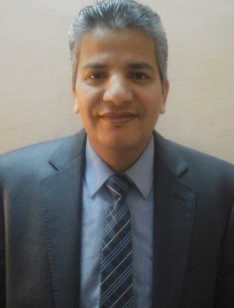 